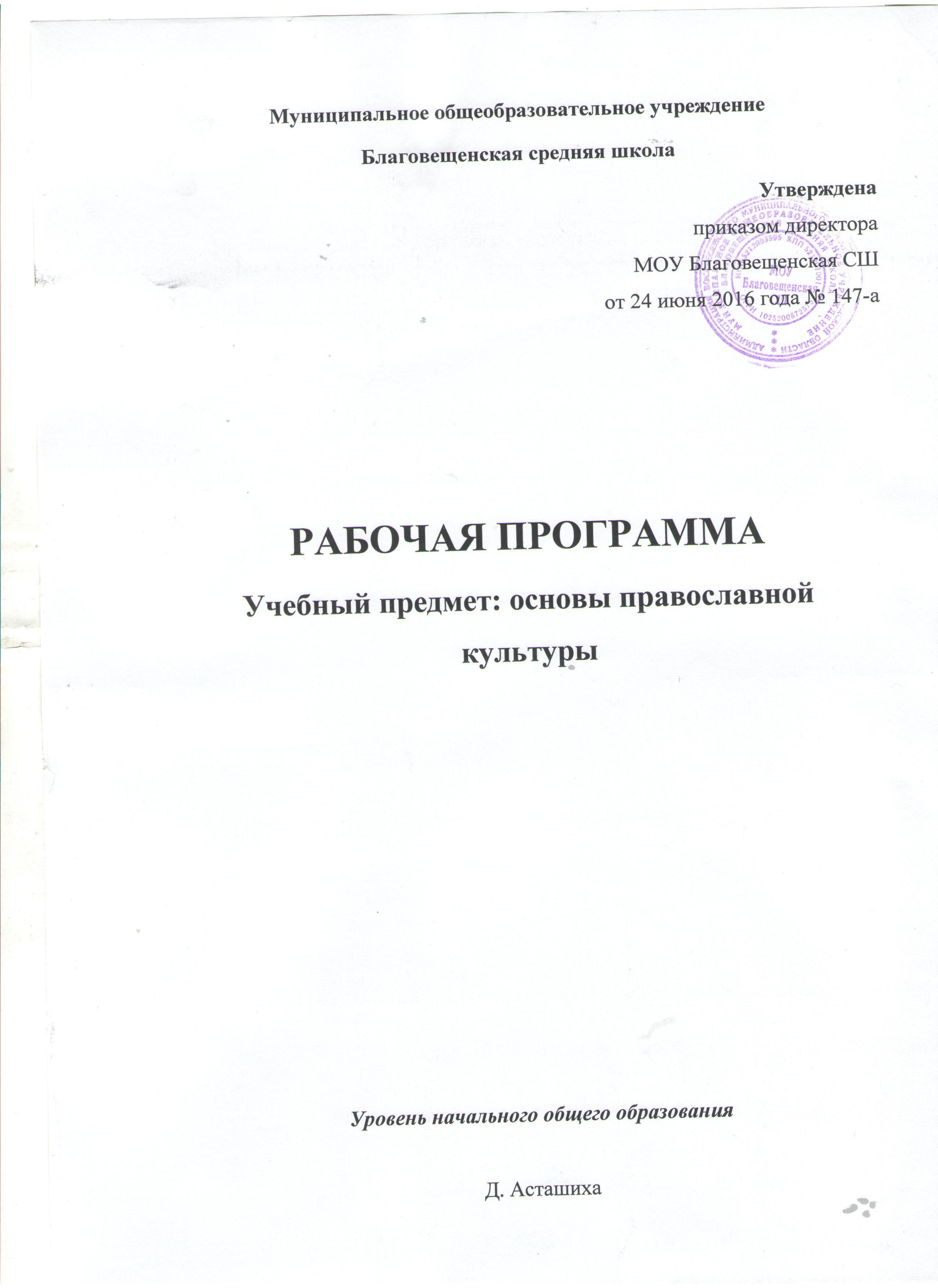 Программа разработана в соответствии с Федеральным Законом «Об образовании в РФ» №»273ФЗ, с учетом требований ФГОС,  на основании примерной образовательной программы «Основы духовно-нравственной культуры народов России. Основы религиозных культур и светской этики»Модуль «Основы православной культуры».  Автор  Данилюк А.Я. – М.: Просвещение, 2012.Место учебного предмета в учебном плане:Данный модуль комплексного курса ОРКСЭ - «Основы православной культуры » - изучается учащимися 4 классов с согласия и  по выбору их  родителей.    Преподавание осуществляется 1 урок в неделю.Всего  34 часа за год. Результаты.Обучение детей по программе курса должно быть направлено на достижение следующих личностных, метапредметных и предметных ре зультатов освоения содержания.Требования к личностным результатам:формирование основ российской гражданской идентичности, чувства гордости за свою Родину;формирование образа мира как единого и целостного при разнообразии культур, национальностей, религий, воспитание доверия и уважения к истории и культуре всех народов;развитие самостоятельности и личной ответственности за свои поступки на основе представлений о нравственных нормах, социальной справедливости и свободе;развитие этических чувств как регуляторов морального по ведения;воспитание доброжелательности и эмоционально-нравственной отзывчивости, понимания и сопереживания чувствам других людей;развитие начальных форм регуляции своих эмоциональных состояний;развитие навыков сотрудничества со взрослыми и сверстниками в различных социальных ситуациях, умений не создавать конфликтов и находить выходы из спорных ситуаций;наличие мотивации к труду, работе на результат, бережному отношению к материальным и духовным ценностям.Требования к метапредметным результатам:овладение способностью принимать и сохранять цели и зада чи учебной деятельности, а также находить средства её осуществления;формирование умений планировать, контролировать и оценивать учебные действия в соответствии с поставленной задачей и условиями её реализации; определять наиболее эффективные способы достижения результата; вносить соответствующие коррективы в их выполнение на основе оценки и с учётом характера оши бок; понимать причины успеха/неуспеха учебной деятельности;адекватное использование речевых средств и средств ин формационно-коммуникационных технологий для решения раз личных коммуникативных и познавательных задач;умение осуществлять информационный поиск для выполнения учебных заданий;овладение навыками смыслового чтения текстов различных стилей и жанров, осознанного построения речевых высказываний в соответствии с задачами коммуникации;овладение логическими действиями анализа, синтеза, срав нения, обобщения, классификации, установления аналогий и при чинно-следственных связей, построения рассуждений, отнесения к известным понятиям;готовность слушать собеседника, вести диалог, признавать возможность существования различных точек зрения и права  иметь свою собственную; излагать своё мнение и аргументировать свою точку зрения и оценку событий;определение общей цели и путей её достижения, умение
договориться о распределении ролей в совместной деятельности; адекватно оценивать поведение свое  и  окружающих.Требования к предметным результатам:знание, понимание и принятие учащимися ценностей: Отечество, нравственность, долг, милосердие, миролюбие, как основы культурных традиций многонационального народа России;знакомство с основами светской и религиозной морали, понимание их значения в выстраивании конструктивных отношений в обществе;формирование первоначальных представлений о светской этике, религиозной культуре и их роли в истории и современности России;осознание ценности нравственности и духовности в человеческой жизни.Примерные темы творческих работ:Темы сочинений: (урок № 16)«Милосердные дела и героические поступки христиан».«Величественные храмы».«Прекрасные иконы».«Молитвы христиан» о себе и других.«Что такое этика»?«Как я понимаю золотое правило этики?»«Возможен ли подвиг в мирное время»?«Как я понимаю православие».«Православные святыни».«Православные праздники».«Экскурсия в православный храм». «Значение православной культуры в жизни человека и общества»Примерные темы исследовательских работ для презентаций: (уроки 31-34)Как христианство пришло на Русь?Христианское отношение к природе.Святые в отношении к животным.Русские святые-воины. (на примере одного святого: святых благоверных князей Александра Невского, Дмитрия Донского или других)Христианская семья и её ценности.Православный календарь, праздники.Православный храм и другие святыни.Христианское искусство (иконы, фрески, церковное пение, прикладное искусство)Содержание.Россия – наша Родина.  Культура и Религия. Человек и Бог в православии. Православная молитва. Библия и Евангелие. Проповедь Христа. Христос и Его Крест. Пасха. Православное учение о человеке. Совесть и раскаяние. Заповеди. Милосердие и сострадание. Золотое правило этики. Храм. Икона.Как христианство пришло на Русь. Подвиг. Заповеди блаженств. Зачем творить добро? Чудо в жизни христианина. Православие о Божием суде. Таинство Причастия. Монастырь. Отношение христианина к природе.Христианская семья. Защита Отечества. Христианин в труде. Любовь и уважение к Отечеству. Патриотизм многонационального многоконфессионального  народа  России.Тематическое планированиекурса «Основы православной культуры» в  4 классе   (34 ч)Текущий контроль и промежуточная аттестацияПромежуточная аттестация учащихся и осуществление текущего контроля их успеваемости проводится на основании Положения «О проведении промежуточной аттестации учащихся и осуществления текущего контроля их успеваемости», утвержденного приказом  от «1 сентября» 2014№167Принята на                                                                                                    заседании педагогического совета                        протокол от 24 мая 2016 года № 5№ п/пТема урокаКоличество часов1Россия – наша Родина12Культура и Религия.13Человек и Бог в православии14Православная молитва.15Библия и Евангелие.16Проповедь Христа.17Христос и Его Крест.18Пасха19Православное учение о человеке.110Совесть и раскаяние.111Заповеди.112Милосердие и сострадание.113Золотое правило этики.114Храм115Икона.116Творческие работы учащихся.117Подведение итогов.118Как христианство пришло на Русь.119Подвиг.120Заповеди блаженств.121Зачем творить добро?122Чудо в жизни христианина.123Православие о Божием суде.124Таинство Причастия.125Монастырь.126Отношение христианина к природе.127Христианская семья.128Защита Отечества.129Христианин в труде.130Любовь и уважение к Отечеству131-34Итоговая презентация творческих проектов учащихся 3